Name: __________________________________________________     Date: ______________________Similarity Proofs & Properties WorksheetFor numbers 1-6 set up and solve an equation to find the value of 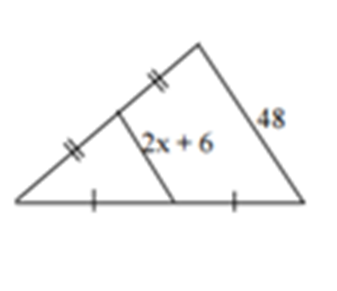 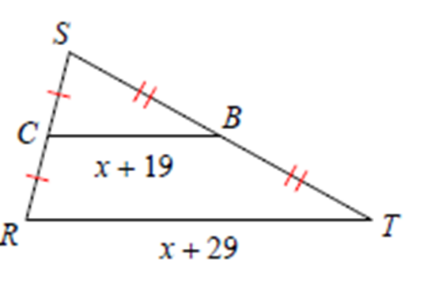 1. 							2. 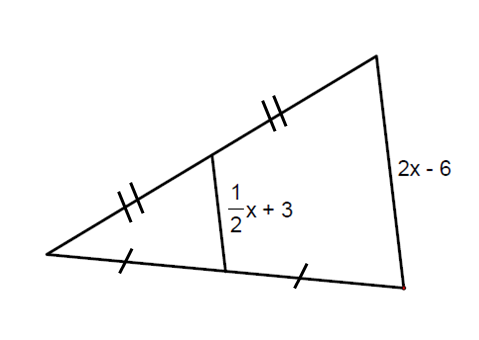 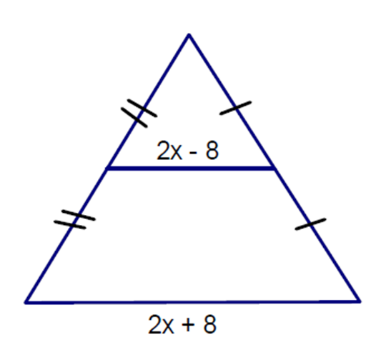 3. 							4. 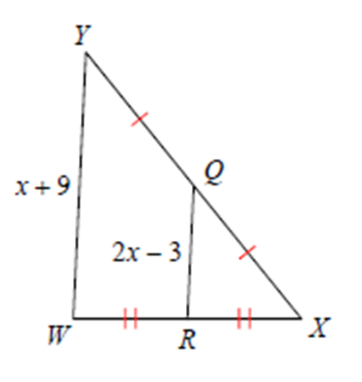 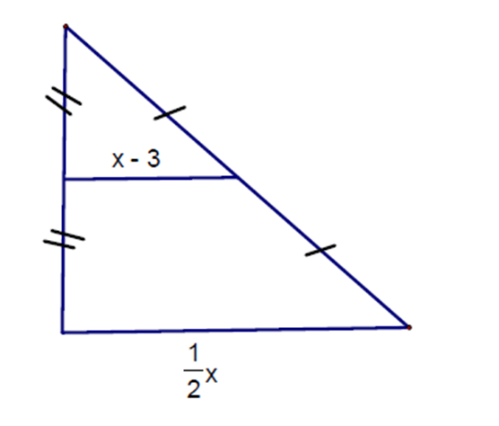 5.							6. 7. Given      Prove: 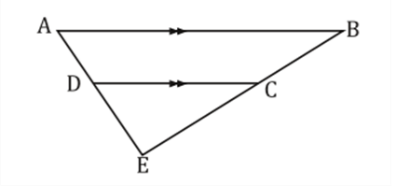 8. Given: ;       Prove: 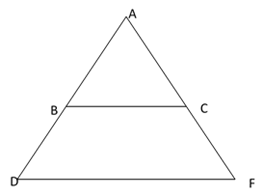 9. Given: ;               ∠A ≅ ∠D Prove: 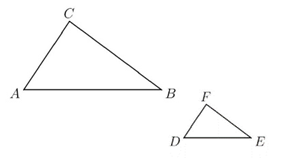 10. Given:  is the midsegment of        Prove:  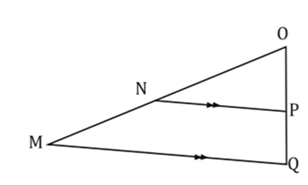 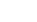 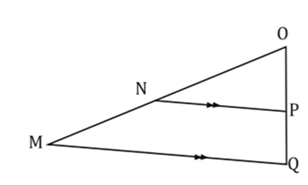 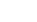 